RELATÓRIO FOTOGRÁFICO[todos os textos apresentados entre colchetes "[]" devem ser removidos do documento] INSTRUÇÕES: (1) Devem ser colocadas fotos que que demonstre claramente os danos que foram declarados e o seu nexo de causalidade com o desastre;.(2) Todas as fotos devem ser datadas e georreferenciadas.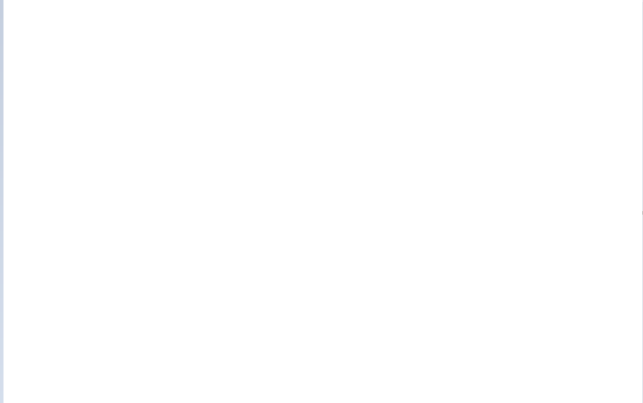 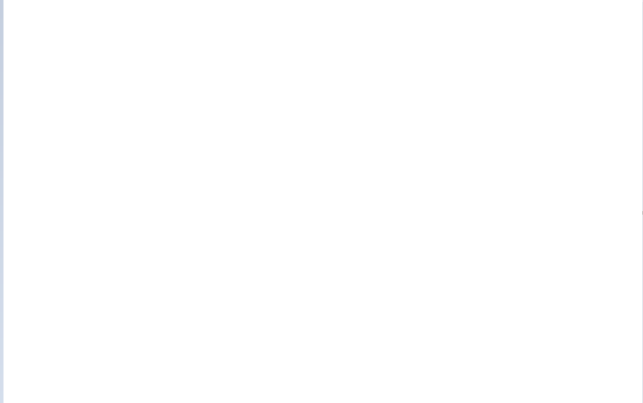 Figura 1 - [Descrição do dano] [Ex: destelhamneto][Nome do Município] -ES, [Data]Nome do Profissional Habilitado responsável pela elaboração